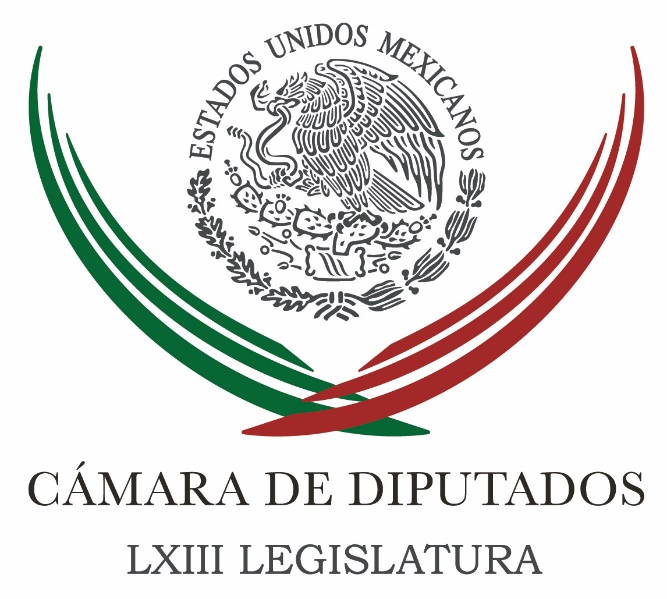 Carpeta InformativaSegundo CorteResumen:Legisladores de México y Centroamérica analizarán temas migratoriosPermanente exhorta a fortalecer acciones contra robos en carreterasPiden a gobierno local verificar correcto funcionamiento de alerta sísmica Pide PT en Permanente a autoridad intervenir en comicios en PueblaPRD pide que titular de Fiscalía General sea designado por voto de dos terceras partes del SenadoEnvía EPN condolencias a familiares y víctimas de explosiones en TultepecCisen desaparecerá, Ejército regresará a cuarteles y Segob dejará de ser “un monstruo ingobernable”: Alfonso DurazoDeben redoblarse esfuerzos contra corrupción con Ley General de  Responsabilidades Administrativas: SFPEU niega que planeara invadir Venezuela, pero no descarta opción militarJueves 05 de julio 2018TEMA(S): Trabajo Legislativo FECHA: 05/07/18HORA: 8:28 AMNOTICIERO: Notimex / 20minutosEMISIÓN: Segundo Corte ESTACION: Online GRUPO: Notimex Legisladores de México y Centroamérica analizarán temas migratoriosLegisladores, funcionarios y representantes de las embajadas de Guatemala, Honduras, El Salvador y México se reúnen hoy para analizar y diseñar una posición común frente a la situación migratoria que se vive en la frontera con Estados Unidos. Lo anterior, en el Encuentro Interparlamentario de los Países del Triángulo del Norte de Centroamérica ante la Coyuntura de Migración hacia Estados Unidos, donde además buscarán implementar acciones conjuntas ante la política de Cero Tolerancia que aplica el gobierno de Donald Trump en agravio de migrantes. Esto, abundó, especialmente en niños y adolescentes, quienes son separados de sus familias por ingresar a territorio norteamericano de manera ilegal. El presidente de la Comisión de Relaciones Exteriores de la Cámara de Diputados de México, que organiza el encuentro, Víctor Giorgana Jiménez, destacó la importancia del diálogo entre legisladores de los países afectados por las políticas y "acciones inhumanas hacia los migrantes". El diálogo resulta de vital importancia para generar acuerdos que permitan resolver la situación que enfrentan miles de menores y sus familias, sostuvo el priista por el estado de Puebla. En este encuentro de congresistas, autoridades del gobierno mexicano, además de la directora de Agenda Migrante, Eunice Rendón Cárdenas, manifestarán su rechazo a cualquier política migratoria que violente los derechos humanos y separe a las familias, por lo que al concluir sus trabajos deliberativos emitirán una declaración conjunta. gh/mTEMA(S): Trabajo Legislativo FECHA: 05/07/18HORA: 11:35 AMNOTICIERO: Notimex / 20minutosEMISIÓN: Segundo Corte  ESTACION: Online GRUPO: Notimex Permanente exhorta a fortalecer acciones contra robos en carreterasLa Comisión Permanente del Congreso de la Unión pidió a los gobiernos federales y estatales fortalecer la coordinación y las acciones en materia de seguridad pública en las redes carreteras del país, a fin de prevenir el asalto a transportistas, extorsiones y robo de unidades. Las legisladoras y legisladores de la Primera Comisión argumentaron que el autotransporte federal participa con 5.9 por ciento del Producto Interno Bruto (PIB) y genera alrededor de dos millones de empleos directos; a través de este medio se mueve 81 por ciento de la carga terrestre y 56 por ciento de la carga nacional. En un punto de acuerdo aprobado y publicado en la Gaceta Parlamentaria, señalaron que ese importante sector ha sido víctima de la inseguridad, pues cifras oficiales revelan que en 2017 registró un incremento de 126 por ciento en el número de robos al autotransporte de carga, con cuatro mil 30 siniestros, muy superior a los mil 773 casos de 2016, y que ubicó al año pasado como el de más casos. Puebla fue la entidad con mayor número de robos a autotransporte, mil 235 en 2017, con un aporte de 30.6 por ciento, lo que significó un incremento de 304 por ciento ante lo ocurrido en 2016. De acuerdo con reportes del Sistema Nacional de Seguridad Pública, durante los primeros cuatro meses del año en curso, fueron abiertas tres mil 895 carpetas de investigación, casi cuatro por ciento más que en el mismo periodo de 2017, cuando se registraron tres mil 666 indagatorias. Además, 94 por ciento de las denuncias se concentran en nueve entidades: Estado de México, Puebla, Michoacán, Jalisco, Tlaxcala, Morelos, Nuevo León, Veracruz y Querétaro. gh/mTEMA(S): Trabajo Legislativo FECHA: 05/07/18HORA: 11:50 AMNOTICIERO: Notimex / 20minutosEMISIÓN: Segundo Corte  ESTACION: Online GRUPO: Notimex Piden a gobierno local verificar correcto funcionamiento de alerta sísmica La Comisión Permanente del Congreso de la Unión exhortó al Gobierno de la Ciudad de México a verificar el correcto funcionamiento de los altavoces que emiten la alerta sísmica y, en su caso, reparar aquéllos que presentan fallas. Además, que informe sobre la instalación de nuevos altavoces anunciados por el gobierno capitalino después del sismo del 19 de septiembre de 2017. Mediante un punto de acuerdo, avalado por unanimidad por senadores y diputados federales, pidió al Gobierno de la Ciudad de México informar sobre el paradero o situación de entre 800 y mil altavoces adicionales que no han sido instalados, a pesar de que han pasado más de nueve meses desde el sismo. También solicitó al gobierno capitalino informar de las estrategias de prevención del delito y acciones que se están implementando para el combate de la incidencia delictiva en la entidad; además de solicitarle un informe sobre las acciones, planes y estrategias que realiza en conjunto con la Secretaría de Seguridad Pública para garantizar la seguridad de los usuarios del Sistema de Transporte Colectivo Metro. Llamó a la Secretaría de Seguridad Pública y al Sistema de Transporte Colectivo (STC) Metro a informar sobre las investigaciones por el presunto cobro de protección a comerciantes ambulantes al interior de las instalaciones del Metro. Finalmente, exhortó a al Centro Nacional de Prevención de Desastres (Cenapred), dependiente de la Secretaría de Gobernación, a fortalecer, actualizar y difundir los protocolos de seguridad para mantener informada a la población de los riesgos que implican las temporadas de lluvias, huracanes, ciclones y tormentas tropicales, con especial atención para los estados del sur-sureste del país. gh/mTEMA(S): Trabajo Legislativo FECHA: 05/07/18HORA: 11:05 AMNOTICIERO: Notimex / 20minutos EMISIÓN: Segundo Corte ESTACION: Online GRUPO: Notimex Pide PT en Permanente a autoridad intervenir en comicios en PueblaLa bancada del Partido del Trabajo en la Comisión Permanente del Congreso de la Unión exhortó al Instituto Nacional Electoral (INE) y al Instituto Electoral local a garantizar que la voluntad ciudadana sea respetada en la elección de gobernador de Puebla. En un punto de acuerdo presentado y publicado en la Gaceta Parlamentaria se argumenta que ello ante la serie de irregularidades por parte del gobierno estatal y de los partidos que representa la candidatura de Martha Erika Alonso durante la jornada electoral. Destacaron que lo ocurrido el pasado 1 de julio en Puebla “apunta a una serie de irregularidades e ilegalidades con las que el gobierno de José Antonio Gali Fayad y las autoridades electorales de Puebla contribuyeron a que se atropellara la voluntad popular que claramente favorecía al candidato de la coalición Juntos Haremos Historia, Miguel Barbosa Huerta”. Al fundamentar el exhorto, se describe que José Antonio Gali, ordenó todo un operativo ilegal para apoyar a la candidata Martha Erika Alonso, sin importar pasar por encima de la soberanía popular plasmada en las boletas electorales. Asimismo, los consejeros del Instituto Nacional Electoral (INE) coincidieron en que Puebla fue "el negrito en el arroz" en las elecciones federales y se confirmó que no hubo presencia de los cuerpos policiacos este 1 de julio. Entre las presuntas irregularidades, se destaca el robo de paquetes electorales en distintos distritos y la presencia de sujetos encapuchados que destruyeron material electoral. “Quienes ostentan el poder en el gobierno de Puebla temen al llamado a la rendición de cuentas que tienen con la sociedad mexicana. Ese miedo a perder el poder es proporcional al tamaño de su fracaso como representantes populares”, se expresa en el documento suscrito en la Gaceta Parlamentaria. gh/mTEMA(S): Información GeneralFECHA: 05/07/18HORA: 11:52 AMNOTICIERO: MVS NoticiasEMISIÓN: Segundo CorteESTACION: OnlineGRUPO: MVS ComunicacionesPRD pide que titular de Fiscalía General sea designado por voto de dos terceras partes del SenadoCon el objetivo de garantizar la construcción de una Fiscalía General de la República verdaderamente independiente y autónoma, la senadora por el PRD, Angélica de la Peña, presentó nuevamente su iniciativa que busca que la Cámara Alta sea el órgano facultado para nombrar y remover a su titular.La senadora perredista recordó que, en días pasados, la eventual secretaria de Gobernación, Olga Sánchez Cordero, expresó que Andrés Manuel López Obrador buscará conformar una fiscalía autónoma e independiente, pero sin modificar el actual procedimiento de designación del titular de la PGR. Señaló que esto implica la presentación de una terna por parte del Ejecutivo Federal para que el Senado tome la decisión, lo cual, dijo, impedirá una actuación verdaderamente autónoma, imparcial y efectiva de las instituciones encargadas de procurar justicia.Ante esta situación, Angélica de la Peña planteó nuevamente que el titular de la Fiscalía General sea designado por el voto de las dos terceras partes del Senado, a partir de un procedimiento de consulta pública transparente.Planteó que el Fiscal General sólo podrá ser removido de sus funciones con el voto de las dos terceras partes del Senado, por las causas graves que establezca la ley, y durará en su encargo siete años, sin posibilidad de reelección.En su propuesta, la senadora por el PRD indicó que, previo al nombramiento del Fiscal General, la nueva legislatura deberá abrir el debate con la sociedad civil, los especialistas y la academia, a fin de elaborar la nueva Ley Orgánica de la Fiscalía General de la República.Advirtió que debe eliminarse por completo la influencia y participación del Poder Ejecutivo, como condición necesaria para garantizar la autonomía e independencia de la Fiscalía y sentar las bases de un nuevo esquema de control político que no esté subordinado al conflicto entre poderes. ar/mTEMA(S): Información GeneralFECHA: 05/07/18HORA: 13:28 PMNOTICIERO: SDP NoticiasEMISIÓN: Segundo CorteESTACIÓN: OnlineGRUPO: SDPNoticiasEnvía EPN condolencias a familiares y víctimas de explosiones en TultepecEl presidente Enrique Peña Nieto envió este jueves sus condolencias a familiares y víctimas de las explosiones registradas este jueves en el barrio de La Saucera, municipio de Tultepec, que han dejado casi una veintena de muertos y decenas más de heridos.A través de su cuenta de Twitter, el mandatario mexicano expresó: “lamento profundamente la pérdida de vidas en la explosión ocurrida en Tultepec. Envío mis condolencias a las familias de los fallecidos y deseo pronta recuperación a quienes resultaron lesionados. La Coordinación Nacional de Protección Civil y la Secretaría de Defensa Nacional apoyan al Gobierno del Estado de México en la atención de la emergencia”.Esta mañana se presentó una fuerte explosión en un taller de pirotecnia del municipio mexiquense, lo que generó una gran movilización de cuerpos de emergencia hacia la zona. Cuando bomberos y policías auxiliaban a las víctimas del incidente, se registró una segunda explosión que dejó más muertos.El gobernador Alfredo del Mazo declaró poco antes del mediodía que la cifra de muertos se ubicaba en doce, pero tiempo después confirmó vía Twitter que, hasta el momento, son 17 los fallecidos por las explosiones. ys/m.TEMA(S): Información GeneralFECHA: 05/07/2018HORA: 10:54 AMNOTICIERO: López-Dóriga DigitalEMISIÓN: Segundo CorteESTACION: OnlineGRUPO: López-Dóriga DigitalAMLO niega que fideicomiso de damnificados fuera utilizado para campañasAndrés Manuel López Obrador descartó este jueves las presuntas irregularidades en el fideicomiso de apoyo a los damnificados por los sismos de septiembre pasado por parte de Morena.Entrevistado al llegar a sus oficinas, el tabasqueño dijo que “yo creo que se va a ir al tribunal porque no tiene fundamento”. Agregó que no se manejaron mal los recursos ni hubo triangulación.Este miércoles, la Comisión de Fiscalización del Instituto Nacional Electoral (INE) resolvió sancionar a Morena con una multa por más de 197 millones de pesos por la creación de un fideicomiso para apoyar a los damnificados de los sismos de septiembre pasado.Detalló que se acreditó que se trata de un fideicomiso creado por determinación de la dirigencia del partido político sin notificarle a esta autoridad electoral, resolviendo a favor del PRI la queja interpuesta.El presidente de la Comisión de Fiscalización del INE, Ciro Murayama, dijo que a este fideicomiso ingresaron 78 millones 818 mil 566 pesos, de los cuales 44 millones fueron a través de depósitos en efectivo. nbsg/m. TEMA(S): Información GeneralFECHA: 05/07/18HORA: 13:00 PMNOTICIERO: MVS NoticiasEMISIÓN: Segundo CorteESTACION: OnlineGRUPO: MVS ComunicacionesPiden productores de maíz pronta reunión con AMLO para exponer estrategia de desarrolloLas organizaciones productoras de maíz en México pidieron reunirse con el virtual presidente electo, Andrés Manuel López Obrador, a fin de presentar una propuesta integral para el desarrollo del sector y que éste sea capaz de lograr la autosuficiencia.El presidente de la Confederación Nacional de Productores Agrícolas de Maíz de México, Juan Pablo Rojas Pérez, expuso que el respeto de los resultados electorales no significa “sumisión”, sino que amerita la participación del sector como vigilantes de la política de desarrollo para el campo. Dijo que eso implica una pronta reunión con el equipo de transición de López Obrador, al que se expondrá una estrategia concreta de apoyo a los productores de maíz.“Si estamos hablando exclusivamente de los productores de maíz si es como una inversión de 30 mil millones de pesos anuales, creemos que podemos empezar a generar una estrategia que al año si la producción nacional al menos puede incrementar en dos millones de toneladas de maíz, en eso traduzco yo todo.“Cada año este sexenio puede generar estrategias que incrementen al menos dos millones de toneladas de maíz para que al término del sexenio logremos atender al menos el 80% de la demanda nacional de grano de maíz”, afirmó.  Consideró difícil que la autosuficiencia se logre en el corto plazo, pero aseguró que no sería ético ni moral, ya que los mismos empresarios tienen necesidad de generar o contar con intercambios en esta globalización que se vive.Sin embargo, consideró importante que con esta estrategia se puede concretar la reducción de la brecha de la dependencia de maíz hasta en un 80%. ar/mTEMA(S): Información GeneralFECHA: 05//07/18HORA: 10:58 AMNOTICIERO: Excélsior EMISIÓN: Segundo CorteESTACION: OnlineGRUPO: ImagenEn agosto, López Obrador anunciará plan para modernizar y construir nuevas refineríasAl arrancar sus actividades de oficina en la colonia Roma, Andrés Manuel López Obrador adelantó que en un mes estará listo el plan para modernizar las 6 refinerías del país y construir otras 2 que servirán para procesar petróleo crudo.De acuerdo con el virtual ganador de las elecciones presidenciales, la producción de petróleo del país está cayendo y el problema requiere de una atención especial.“Se está cayendo la producción de petróleo y no se puede refinar si no se tiene el petróleo crudo", enfatizó al conceder una entrevista a los medios de comunicación antes de ingresar a sus oficinas.Para el día de hoy, López Obrador no tiene programadas actividades públicas, sólo de oficina. A su búnker de la calle Chihuahua arribó alrededor de las 8:30 de la mañana y, hasta el lugar, han acudido el exjefe de gobierno capitalino, Marcelo Ebrard, el futuro secretario de Hacienda, Carlos Urzúa, así como Héctor Vasconcelos, propuesto para ser el próximo titular de la Secretaría de Relaciones Exteriores. bmj/mTEMA(S): Información GeneralFECHA: 05//07/18HORA: 08:20 AMNOTICIERO: ExcélsiorEMISIÓN: Segundo CorteESTACION: OnlineGRUPO: ImagenLópez Obrador proyecta construir un canal de PanamáEn una reunión privada con los empresarios más importantes del país, el presidente virtual Andrés Manuel López Obrador explicó algunos proyectos, como la construcción de un tren turístico entre Cancún y Tulum, ampliar los puertos e impulsar el desarrollo de un canal como el de Panamá en el sur del país.López Obrador presentó algunas de sus propuestas de infraestructura para su sexenio que iniciará el 1 de diciembre del presente año.En entrevista, Carlos Rojo, director general de Banco Interacciones, y Fernando Ruiz Huarte, director general del Consejo Empresarial Mexicano de Comercio Exterior, detallaron algunos de los proyectos de infraestructura que planea realizar la próxima administración.Empresarios que participaron en el encuentro detallaron a El Sol de Méxicoque la propuesta que más llamó la atención es el de la construcción de un Canal que uniría el Atlántico con el Pacífico en el sur del país entre Salina Cruz, Oaxaca, y Coatzacoalcos, Veracruz.“Habló de la posibilidad de unir el Pacífico con el Atlántico, de hacer una especie de proyecto como en el Canal de Panamá”, señaló Rojo.Sin embargo, el político tabasqueño no abundó sobre el costo y cómo se haría este canal, ni tampoco se sabe si será marítimo o terrestre.“No fue tan específico, pero habló de la posibilidad de generar esto, lo cual es un planteamiento que se ha hecho desde hace muchos años y eso hace todo el sentido del mundo el que México se pueda convertir, desde la óptica de la logística, en una potencia para efectos de poder mover mercancía de un lado a otro”, afirmó Rojo. bmj/mTEMA(S): Información GeneralFECHA 05/07/18HORA: 12:18 PMNOTICIERO: Aristegui NoticiasEMISIÓN: Segundo CorteESTACION: OnlineGRUPO: Aristegui NoticiasCisen desaparecerá, Ejército regresará a cuarteles y Segob dejará de ser “un monstruo ingobernable”: Alfonso DurazoEl gobierno de Enrique Peña Nieto desapareció a la Secretaría de Seguridad Pública lo cual “fue un gravísimo error” porque le dio más facultades a la de Gobernación, lo cual la convirtió en un “monstruo ingobernable” al servicio de intereses políticos, afirmó Alfonso Durazo.“Existe el riesgo de que teniendo a mano las atribuciones de seguridad la uses con propósitos políticos, como sucedió, por ejemplo, con la inteligencia del país, que se hizo un uso faccioso, a tal grado de que el CISEN es un órgano totalmente deslegitimado, que tendrá que desaparecer para dar lugar a una institución desligada a esas prácticas y de esos vicios que pusieron la inteligencia del país al servicio de intereses políticos, personal, de grupo o de partido”, dijo. En entrevista para #AristeguiEnvivo, el próximo secretario de Seguridad Pública en la administración, explicó que la institución que venga al relevo del Centro de Investigación y Seguridad Nacional (CISEN), tendrá “una nueva filosofía, nuevas prácticas, una nueva doctrina y un nuevo marco jurídico más riguroso que sancione desviaciones en el uso de los recursos del Estado en materia de seguridad“.“Parte de la crisis de inseguridad que vivimos en México tiene que ver con este uso perverso de las instituciones”, añadió. De acuerdo con Durazo, la corrupción está asociada con la inseguridad porque genera impunidad, “lo que significa que de cada 100 delitos solo uno termina en sentencia absolutoria o condenatoria”, o sea que “un criminal tiene 99 por ciento de posibilidades de salir ileso de su acto” y eso se traduce en inseguridad.Ante eso, indicó, “tenemos que entrarle a este problema con un sentido de Estado y siendo muy rigurosos en el uso de recursos, ni una desviación más a actividades que no tengan que ver con el cumplimiento de la responsabilidad en materia de seguridad”.Sobre la presencia de las Fuerzas Armadas en las calles para realizar tareas de seguridad pública, el próximo titular de esa área expuso que lo primero que se plantea es combatir la corrupción, ya que “con estos niveles no podemos tener órganos de seguridad limpios que estén al servicio de la ciudadanía”.Asimismo, añadió, se le dará capacitación y profesionalización a los elementos de seguridad pública para formar cuadros que relevarán a los militares que están desarrollando tareas de seguridad pública, para que puedan regresar a los cuarteles.Recordó que en 2006 el presupuesto de seguridad era de 6 mil millones de pesos y se ha incrementado hasta llegar a 60 mil millones de pesos; sin embargo, ha crecido la inseguridad, lo cual indica que “estamos gastando mal el recurso”.Por eso, apuntó, otra tarea será “redefinir prioridades presupuestales para destinar el gasto de una manera más eficaz, pero sobretodo generar ahorros que permitan financiar el mejoramiento de las condiciones socioeconómicas de la policía”.“Seremos muy solidarios, van a tener una condición socioeconómicamente como nunca la han tenido en su vida: prestaciones, sueldos, condiciones de jubilación, seguro médico y seguro de vida; con los riesgos que implica hoy ser policía no tener un seguro de vida adecuado es una franca injusticia”, destacó.Al ser cuestionado sobre la Ley de Seguridad Interior, Durazo Montaño dijo que si bien la Ley fue promulgada por el presidente Enrique Peña, no obliga a que los militares estén en las calles.“Nosotros no vamos a utilizar la fuerza pública para reprimir. Vamos a ser sumamente respetuosos de los derechos humanos. Con Ley de Seguridad Interior o sin ella, nosotros compartimos una buena parte de las observaciones generalizadas que han hecho diversas organizaciones de la sociedad civil”, sostuvo.Comentó que Andrés Manuel López Obrador ha expresado que no ejercerá los recursos y potestades que pone esta Ley en manos del Presidente de la República. “Si eso no se corrige en la Suprema Corte de Justicia, estaremos expresando una posición al respecto”.Además, el ex secretario particular de Luis Donaldo Colosio se comprometió a que casos como el de Ayotzinapa tendrán solución y lamentó la resolución de un Tribunal Federal de suspender la creación de la Comisión de la Verdad y la Justicia.“Nuestro compromiso es crear una Comisión de la Verdad que nos lleve al conocimiento de lo que  realmente sucedió, qué debemos creer de lo que se ha investigado y qué no debemos creer, quiénes son los responsables y concluir con el castigo consecuente”, agregó. ar/mTEMA(S): Información GeneralFECHA: 05/07/18HORA: 13:13 PMNOTICIERO: MVS NoticiasEMISIÓN: Segundo CorteESTACION: OnlineGRUPO: MVS ComunicacionesDeben redoblarse esfuerzos contra corrupción con Ley General de  Responsabilidades Administrativas: SFPDeben redoblarse esfuerzos para la correcta implementación de la Ley General de Responsabilidades Administrativas (LGRA) que tiene entre sus propósitos esenciales prevenir conductas ilícitas incluyendo hechos de corrupción entre servidores públicos afirmó Arely Gómez, titular de la Secretaría de la Función Pública.A un año de su entrada en vigor, la funcionaria publicó una columna a través de un diario nacional en el que destaca que dicha norma responde a la irrenunciable obligación de las autoridades de respetar derechos fundamentales como la garantía de audiencia y la legalidad, así como el debido proceso. “La LGRA, como cualquier norma, pasará por una etapa de adaptación, evaluación y mejora, conforme la práctica lo vaya exigiendo. En esta evolución, marcarán la pauta el Comité Coordinador del Sistema Nacional Anticorrupción, así como los jueces en la materia, a través de sus sentencias y jurisprudencias”, señaló.Gómez González afirmó que “la nueva ley representa un cambio de paradigma, al establecer un marco de actuación específico para entidades públicas federales y estatales, homologando criterios y distribuyendo facultades con precisión”.Para satisfacer el derecho al buen gobierno, consideró que las declaraciones patrimoniales y de intereses son un elemento objetivo para la identificación de probables comisiones de faltas administrativas.Reconoció que algunos aspectos de la Ley son perfectibles desde la perspectiva legislativa o administrativa. “En cuanto al enfoque legal, habría que ponderar que los instrumentos de rendición de cuentas se focalicen en los servidores públicos que manejan recursos o ejercen autoridad”. ar/mTEMA(S): Información GeneralFECHA: 05/07/18HORA: 00:00NOTICIERO: ReformaEMISIÓN: Segundo CorteESTACION: OnlineGRUPO: C.I.C.S.ASe reúne Juárez con sectores del PRIPor cuarto día consecutivo, tras la debacle electoral del domingo, el presidente nacional del PRI, René Juárez Cisneros, se reúne con líderes de sectores y organizaciones afines al partido.Este jueves, el guerrerense mantiene un encuentro con integrantes de la Confederación Nacional de Organizaciones Populares (CNOP), a la que asiste el senador y secretario general, Arturo Zamora.Durante la reunión, pedirá a la CNOP mantener la unidad ante la crisis por la que atraviesa el tricolor.Desde el martes pasado, el líder nacional priista ha sostenido encuentros con gobernadores, líderes de sectores y organizaciones e integrantes del Comité Ejecutivo Nacional del PRI. A todas ha asistido Zamora.Ayer, Juárez Cisneros indicó que los priistas han asumido acuerdos, entre los que se encuentran mantenerse unidos y cohesionados, reconocer el esfuerzo de quien fue su candidato presidencial, José Antonio Meade, y el trabajo del Presidente Enrique Peña Nieto.Así como iniciar un proceso de reflexión que será el punto de partida para la reconstrucción del partido. nbsg/m. TEMA(S): Información GeneralFECHA: 05//07/18HORA: 09: 49 AMNOTICIERO: FórmulaEMISIÓN: Segundo CorteESTACION: OnlineGRUPO: Fórmula¿Cómo le hizo AMLO para ganar?; lo dejamos crecer: Ramírez MarínEl candidato del PRI al Senado, Jorge Carlos Ramírez Marín se refirió a los malos resultados que obtuvo su partido en la pasada jornada electoral y a pesar de que fue uno de los pocos que ganó, fue autocrítico y habló que lo que viene para él y su partido. En entrevista con Ciro Gómez Leyva indicó que cuando hay un mandato de la ciudadanía, la prioridad debe ser atenderla y en este sentido reconoció la contundencia del triunfo de Andrés Manuel López Obrador y Morena en la elección del domingo pasado, en la que resultó debilitado el PRI que tendrá bancadas reducidas en el Congreso de la Unión. De cara a lo que viene para el PRI, destacó que lo que debe hacer su militancia es "refrendar la unidad alrededor de la dirigencia, hay que cerrar filas" y realizar un análisis profundo de lo ocurrido, aunque reconoció que lo que hacen falta son manos y cuestionarse "qué vamos a hacer".Advirtió que él no estará con ninguna fuerza ni persona que yo no haya visto en las calles buscando votos para quien fuera su candidato José Antonio Meade Kuribreña. Indicó que el PRI no leyó lo que el candidato de Morena representaba para muchas personas y que se pregunta "cómo lo hizo" para ganar de manera tan contundente la elección. "Dejamos crecer a López Obrador porque no leímos lo que estaba pasando. Lo dejamos crecer sin ponderar nuestras fortalezas y reducir la de ellos. Tengo la esperanza que no todo lo que pensamos de él, y de Morena, sea cierto porque sería terrible para el país", precisó. bmj/mTEMA(S): Información GeneralFECHA: 05/07/18HORA: 11:20 AMNOTICIERO: SDPNoticiasEMISIÓN: Segundo CorteESTACIÓN: OnlineGRUPO: Televisa"Si el PRD ya no sirve, tenemos que disolverlo para fundar otro partido": Juan ZepedaEl candidato a senador por la coalición Por México al Frente, Juan Zepeda, planteó este jueves reformar a profundidad el Partido de la Revolución Democrática (PRD) o incluso fundar un nuevo partido, ante la baja votación conseguida en las diversas elecciones estatales y federales del pasado 1 de julio.En entrevista con Pascal Beltrán del Río para Imagen Radio, el ex alcalde de Nezahualcóyotl aseguró que el partido del sol azteca tiene dos escenarios posibles para recuperar al electorado de izquierda.“Uno: Refundar de manera profunda y real al PRD. Reformar estatutos, disolver corrientes, afirmar que no es una franquicia para obtener candidaturas, enarbolar las luchas de los sectores progresistas, hacer trabajo territorial y recuperar a los militantes que abandonamos. O, si el PRD ya no sirve, tenemos que disolverlo para fundar otro partido y hacer un llamado a esos sectores progresistas y, así como alguna vez surgió el PRD, usar sus siglas para fundar un nuevo partido”.En cualquiera de los dos escenarios, indicó, el PRD necesitará de “mucha voluntad política” y mostrar unidad para preservar su futuro. "Ahora se trata de sumar. No hay culpables de la derrota, no podemos culpar a alguien en particular. Así como fuimos responsables de sus grandes triunfos, ahora somos todos responsables y nos necesitamos todos para rescatar el partido".“Si esto no nos desapareció, el PRD tiene larga vida y podemos aspirar a ser un partido importante en el futuro”, remató el también ex candidato a gobernador del Estado de México. ys/m.TEMA(S): Información GeneralFECHA: 05//07/18HORA: 10:06 AMNOTICIERO: Político.mxEMISIÓN: Segundo CorteESTACION: OnlineGRUPO: Político.mxZepeda acusa traiciones de panistas que no apoyaron a AnayaHubo panistas que no apoyaron a Anaya, incluso, hubo traidores, aseguró Damián Zepeda, quien también denunció que fueron 40 días en ataques del Poder del Estado contra Ricardo Anaya.Le dieron mucho poder a Andrés Manuel López Obrador al darle el voto de confianza en el Congreso, pues sería una dictadura perfecta, pero ojalá y todo salga bien, pero seremos firmes como oposición.Zepeda dijo que panista voto por quienes serían sus dirigentes, luego cuando sale Anaya él entro y lo ratificaron en el partido, pero que su dirigencia terminará en estos meses.Sobre lo sucedido en Veracruz, señaló que Yunes hace unos años dio una gran lucha por sacar la corrupción de Javier Duarte y esta vez la gente prefirió la opción de Morena. bmj/mTEMA(S): Información GeneralFECHA: 05//07/18HORA: 12:41 PMNOTICIERO: 20 MinutosEMISIÓN: Segundo CorteESTACION: OnlineGRUPO: NotimexEncuentro Social acudiría a tribunales para hacer valer todos sus votos El presidente nacional del Partido Encuentro Social (PES), Hugo Eric Flores Cervantes, adelantó que, de ser necesario, su partido acudirá ante los tribunales, para hacer valer todos los votos que haya recibido y que se cuenten para efectos del registro. En un comunicado difundido por el partido, su líder aseguró que la revisión exhaustiva de actas de las elecciones, ha revelado que su partido cuenta con votos que “le darían de manera holgada el registro”.Aunque algunos actores políticos se han apresurado a afirmar que el PES perdió su registro por no contar con el tres por ciento de la votación nacional mínima requerida para conservarlo, Flores Cervantes afirma que no es así. Recordó que aún no concluye al ciento por ciento el proceso de cómputo distrital y la revisión de todas y cada una de las actas a nivel nacional. Hasta el momento, dijo, no se puede dar por hecha la eventual pérdida de registro, pues recordó, por un lado, que el proceso sigue en marcha y, por otro, que todavía su partido podría acudir a los tribunales para hacer valer la voluntad de todos los ciudadanos que confiaron en ellos. Señaló que se está haciendo una revisión exhaustiva para cotejar las boletas con las actas y hasta ahora se han encontrado numerosos votos a favor del PES que no le fueron reconocidos y contabilizados en las actas, lo que les daría de manera holgada el registro. En ese sentido, exigió una revisión detallada de los votos anulados, así como una redistribución con base en la ley, de los sufragios obtenidos por la coalición Juntos Haremos Historia, integrada por el PES, el Partido del Trabajo y el Movimiento Regeneración Nacional. Explicó que dada la forma en que se presentaron las boletas electorales, se presentó confusión no sólo entre los ciudadanos, sino también entre los funcionarios de casilla, quienes contabilizaron para otros partidos los votos que le correspondían al suyo. También hubo casos de que, por confusión, se anularon votos para el Partido Encuentro Social, que eran totalmente válidos. Ante tal situación, Flores Cervantes sostuvo que “no podemos quedarnos cruzados de brazos dejando que se violente la democracia y la voluntad ciudadana”, por lo que acudirán a todas las instancias para hacer valer sus derechos. bmj/mTEMA(S): Información GeneralFECHA: 05//07/18HORA: 07:17 AMNOTICIERO: El UniversalEMISIÓN: Segundo CorteESTACION: OnlineGRUPO: El UniversalVasconcelos dice que está en contacto con gobierno de EU, previó a encuentro con PompeoSeñaló que esta comunicación es en los temas de toda la agenda bilateral. Vasconcelos comentó que para estas reuniones las agendas se elaboran entre ambas partes, y cada uno propone los temas como migración, TLC, seguridad, comercio, entre otros.Expresó que de esa agenda, el nuevo gobierno de López Obrador pondrá mayor énfasis en el los temas de migración y en la renegociación del TLCAN.“El tema migratorio es absolutamente esencial, y el de la renegociación del Tratado de Libre Comercio también lo es. Entonces, si algún énfasis va a caer en un tema específico, serían esos dos”. bmj/mTEMA(S): Información GeneralFECHA: 05/07/18HORA: 10:57 AMNOTICIERO: Noticieros TelevisaEMISIÓN: Segundo CorteESTACION: OnlineGRUPO: TelevisaEU niega que planeara invadir Venezuela, pero no descarta opción militarLas autoridades negaron que el Gobierno del presidente Donald Trump llegara al punto el año pasado de planear una invasión militar de Venezuela, pero reconoció que la opción sigue sobre la mesa como una de muchas posibles herramientas para “ayudar al pueblo” venezolano a “recuperar la democracia”“No se planeó una invasión”, dijo a Efe un portavoz del Consejo de Seguridad Nacional de la Casa Blanca (NSC, en inglés), el órgano encargado de centralizar la política exterior, militar y de inteligencia de Washington.La fuente subrayó, no obstante, que el país seguirá considerando “todas las opciones que tiene disponibles”, incluida la vía castrense, “para ayudar a que el pueblo de Venezuela recupere la democracia, la estabilidad y la prosperidad”.El portavoz, que pidió el anonimato, reaccionaba así a los informes de prensa difundidos este miércoles, según los cuales Trump planteó en agosto del año pasado a algunos de sus principales asesores la posibilidad de invadir Venezuela.La fuente confirmó que Trump preguntó por la vía militar, pero dijo que lo que quería era “pedir opciones” a su equipo para tener un abanico entre el que elegir ante el “desastre humanitario que se estaba produciendo en Venezuela”.“Preguntó sobre la opción militar, sobre la ayuda humanitaria, sobre las sanciones, sobre la cooperación internacional contra el régimen de (el presidente venezolano, Nicolás) Maduro. Fue una (opción) dentro de una serie de cosas diferentes”, indicó.El funcionario no aclaró si hubo conversaciones serias sobre la posibilidad de una invasión.Lo importante, insistió, es que el país “no ha tomado acciones militares” por ahora en Venezuela, aunque “seguirá considerando todas las opciones” porque ningún Gobierno las descartaría en una situación como la del país caribeño.El portavoz calificó algunas informaciones aparecidas en medios de comunicación sobre el tema de “sensacionalistas”, porque llegan muchos “meses después” del episodio y “se centran solo en una de las opciones” que ha considerado Estados Unidos, sin fijarse en su actuación en la práctica.“El presidente Trump ha motivado a la comunidad internacional para que trabaje unida para presionar a la dictadura de Maduro para que cambie su comportamiento autocrático”, indicó el portavoz.La fuente destacó las sanciones internacionales impuestas al Ejecutivo de Maduro y los 30 millones de dólares en ayuda humanitaria que el Gobierno ha concedido para los refugiados venezolanos en la región. nbsg/m. 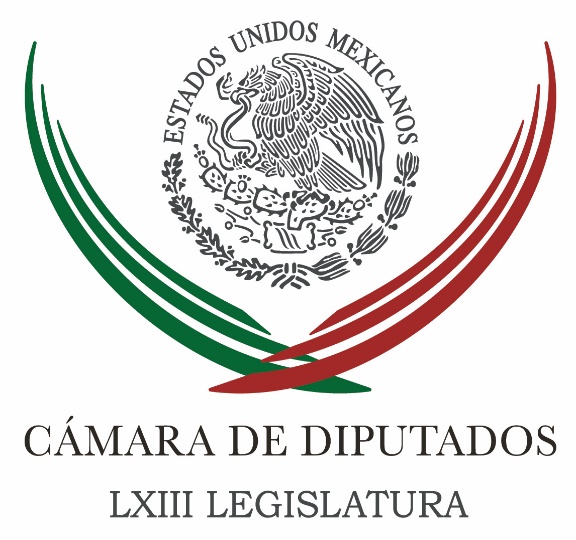 Carpeta InformativaTercer CorteResumen: Quien llegue a la Secretaría de la Defensa será institucional: diputado Diputados perredistas valoran renuncia al Sol AztecaErnesto Cordero celebra el buen ánimo en la transición de López ObradorEmilio Gamboa asegura que es necesario refundar al PRIMeade seguirá trabajando por un México mejor, dice Peña tras reunión Tras triunfo de AMLO, programas sociales no serán interrumpidos: SedesolFraude está erradicado de nuestro sistema electoral: INEAMLO obtiene más de 30 millones de votos, concluye conteo oficialAMLO nomina a Marcelo Ebrard como próximo cancillerDelitos de alto impacto no tendrían amnistía: Sánchez CorderoPRI tiene que abanderar causas de la gente: René JuárezNo hay luna de miel entre empresarios y AMLO: IPPropone Góngora a López Obrador transformar al PJFCepal ve factible programa de AMLO de pensión universal 05 de julio de 2018TEMA(S): Trabajo Legislativo FECHA: 05/07/18HORA: 13:34NOTICIERO: Notimex / 20minutosEMISIÓN: Tercer Corte  ESTACION: Online GRUPO: Notimex 0Quien llegue a la Secretaría de la Defensa será institucional: diputado El diputado del PRI y capitán del Ejército en retiro, Carlos Sarabia, apeló a que el candidato ganador de la elección presidencial, Andrés Manuel López Obrador, mantenga el Estado Mayor Presidencial (EMP) y no sea incorporado a la Sedena. En entrevista, detalló que los integrantes del Estado Mayor Presidencial son oficiales con mucha capacitación por años para auxiliar directamente al Jefe del Ejecutivo federal, incluso en su preparación hablan varios idiomas, por ejemplo, inglés y francés, puesto que van a diferentes países del mundo. "No es tan sencillo bajar a un oficial o que lo mandes a integrarse a la Secretaría de la Defensa (Sedena), son trabajos diferentes, hay rangos y clases entre los militares", explicó. Por ello, apeló a que el próximo Presidente de la República tome en cuenta la institución que es el Estado Mayor Presidencial y señaló que hoy no es Andrés Manuel López Obrador sino el candidato ganador de la elección presidencial: "Va ser el Presidente constitucional y eso te llega y te llena de institución, de orgullo mexicano y muchas cosas van a cambiar". "Muchas cosas van a cambiar para bien del Presidente, aunque él no quiera, porque esto no es así, que bueno que ya cambió de vehículo, tú no puedes andar en un Jetta, y no por denigrar a un Jetta; imagínate que un cuate con una resortera pueda lastimar al Presidente, hay gente enferma, hay gente que con tal de ser famosa puede hacer cualquier cosa, entonces es peligrosa", expuso. "Ojalá con esas cosas, mi Presidente, ya con ayuda del militar que él quiera, que le va a dar una buena recomendación de entrada, porque son institucionales y son leales al país, (reconsidere sus planes)", dijo el capitán del Ejército en retiro Sarabia Camacho. También aseguró que cualquier general de División que determine designar el candidato ganador de la elección presidencial como secretario de la Defensa Nacional, tendrá el temple y los conocimientos necesarios para su encomienda. "Un general de División tiene esa capacidad, cualquiera que sea y en el que él -López Obrador- confíe , porque se forma a través de su vida militar, no viene de la noche a la mañana como pasó con 'El Negro Durazo', que de repente pasó a general de División y eso es peligroso", subrayó. Defendió la institucionalidad que tiene cualquier general, por lo que no es motivo de preocupación quién pueda llegar a dichas posiciones. Afirmó que los soldados siempre van a trabajar con quien sea su alto mando y quien tendrá los conocimientos para dirigir bien a la Secretaría de la Defensa Nacional. /gh/mTEMA(S): Trabajo LegislativoFECHA: 05/07/18HORA: NOTICIERO: Noticias MVSEMISIÓN: Tercer CorteESTACION: Online:GRUPO: Noticias MVS0Diputados perredistas valoran renuncia al Sol AztecaAngélica Melin Campos, reportera: En la Cámara de Diputados, integrantes de la bancada del Partido de la Revolución Democrática (PRD) están analizando si mantienen o no esa militancia, lo anterior, a raíz de los resultados del pasado 1 de julio.En medio de la polémica respecto a si el PRD conservará o no el registro como partido político, por la escasa votación obtenida en la elección federal, el diputado Agustín Basave, ex presidente del Sol Azteca, señaló que después de ese proceso y en vista de que su cargo como diputado federal termina en septiembre próximo, regresará a la academia. Al indicar que ya no participará en el Consejo Político perredista, pues piensa concentrarse en su carrera académica, Basave Benítez reconoció, a pregunta expresa, que la política es decepcionante. “Yo ya no voy al Consejo Nacional del PRD, y estoy a unas semanas de regresar a la academia”, dijo. “¿Pero deja su militancia?”, pregunta a la que respondió que aún no lo tiene claro. “No lo sé, lo reflexionaré en su momento, cuando esté en la Ibero de regreso, yo tengo mi plaza como profesor investigador. Tendré un periodo de reflexión para ver qué decido hacer, pero sí me voy decepcionado. ¡Claro!, a ver, la política es muy dura, es muy sucia”, lamentó el congresista. Por su parte, el diputado con licencia Arturo Santana, también indicó que en los próximos días valorará y anunciará si renuncia al PRD, que consideró, cometió errores muy graves al menos en la Ciudad de México, mismos que lo llevaron al “desastre”. Recordó que en la contienda electoral, él fue postulado como candidato al Congreso de la Ciudad de México por el Movimiento Ciudadano (MC), de modo que si confirma su renuncia al Sol Azteca, prácticamente tiene asegurado un puesto en ese nuevo órgano parlamentario. “Pues van a provocar evidentemente y sin lugar a dudas otra desbandada y seguramente varios compañeros van a tomar esa decisión. Yo en lo particular no estoy ahorita en condiciones porque no he hecho un análisis, pero lo que sí te puedo decir es que es desastroso lo que le acaba de suceder al partido. No lo descarto, yo soy candidato de Movimiento Ciudadano, de hecho estoy en la lista pluri de Movimiento Ciudadano y seguramente ahí continuaré”, planteó el legislador con licencia. dlp/mTEMA(S): Trabajo Legislativo FECHA: 05/07/18HORA: 14:06NOTICIERO: Notimex / 20minutosEMISIÓN: Tercer Corte  ESTACION: Online GRUPO: Notimex 0Ernesto Cordero celebra el buen ánimo en la transición de López ObradorEl presidente de la Cámara de Senadores, Ernesto Cordero, celebró que se esté dando un buen ánimo en la transición con el nuevo gobierno que encabezará Andrés Manuel López Obrador por el bien de México. En entrevista en el Palacio Legislativo de San Lázaro, el senador dijo que podrán no estar de acuerdo con las políticas propuestas por López Obrador, "pero es el próximo presidente de México; mayoritaria y abrumadoramente recibió el voto y la confianza de la sociedad mexicana y hay que apoyarlo". Por ello, dijo que le da gusto que estén siendo conciliados, moderados y prudentes, "eso nos va a ayudar a todos y ahora hay que trabajar en los contrapesos democráticos, institucionales y respetuosos que le permitan al próximo gobierno operar de una manera eficiente, porque hay que recordar, gobierno que no tiene contrapesos se equivoca en cualquier parte del mundo", opinó. Señaló que el gobierno de López Obrador tendrá su sello ideológico importante, por eso ganó y esas son las banderas que defendía, pero confió en que también habrá de escuchar otras voces y que será prudente. Cuestionado sobre si el próximo gobierno podrá cumplir sus ofertas de campaña, el legislador estimó que será muy complicado, pero habrá que ver puesto que el próximo secretario de Hacienda es una persona muy competente y mesurada y tendrá que ver cómo alcanza la "cobija" para cumplir. Por ello, aseguró qué hay que darle el beneficio de la duda y celebró la declaración de Carlos Manuel Urzúa Macías, próximo secretario de Hacienda, en torno a instaurar un consejo fiscal, lo que es sano y pertinente. "Démosle el beneficio de la duda, les va a costar trabajo, pero igual si pueden", subrayó Cordero Arroyo y añadió que hay que darle su espacio al próximo secretario de Hacienda para que haga su trabajo. /gh/mTEMA(S): Partidos PolíticosFECHA: 05/07/18HORA: 15:15NOTICIERO: 24 HORASEMISIÓN: Tercer CorteESTACION: Online:GRUPO: 24 HORAS0Emilio Gamboa asegura que es necesario refundar al PRIRedacción: Emilio Gamboa, coordinador del PRI en el Senado de la República, admitió durante el pasado proceso electoral, su partido cometió diferentes errores que les quito la participación en el poder del próximo sexenio.El legislador comentó en un video publicado en el noticiero de Ricardo Rocha en Grupo Formula, que sus propios estatutos permitió que mucha gente migrara al partido de Morena, lo cual les restó fuerza.Gamboa está seguro que se debe de buscar una refundación, el partido debe de trabajar para cambiar y recuperar la confianza del país.“El PRI es un partido abierto, se nos fue mucha gente a Morena, no tuvimos la posibilidad de meterlos en las listas. Nuestros estatutos, nos metimos un balazo en el pie, sin duda alguna, hay que revisarlos de nuevo, y lo que tenemos que hacer es refundar un partido, un partido que le ha dado estabilidad y paz a este país y seguiremos trabajando para ello”.De igual manera, el legislador aceptó el triunfo de Andrés Manuel López Obrador y aseguró que México es un país democrático, ya que la gente quería un cambio y lo logro dlp/mTEMA(S): Información GeneralFECHA: 05/07/18HORA: 17:30NOTICIERO: Milenio.comEMISIÓN: Tercer CorteESTACIÓN: Online GRUPO: Milenio0Meade seguirá trabajando por un México mejor, dice Peña tras reunión El Presidente agradeció la colaboración de Meade Kuribreña mientras fungió como parte de su gabinete y celebró la "convicción democrática" del ex abanderado de la coalición "Todos por México". DANIEL VENEGAS.- Ciudad de México. El presidente Enrique Peña Nieto se reunió con el ex candidato presidencial José Antonio Meade, informó el mandatario en su cuenta de Twitter.  Peña Nieto compartió una serie de fotos en su red social y celebró la "convicción democrática" del ex abanderado de la coalición Todos por México. El mandatario agregó que en la charla que mantuvieron en la residencia oficial de Los Pinos coincidieron en que, "en unidad, los mexicanos hemos construido un país más fuerte y con más oportunidades para todos". El Presidente agradeció la colaboración de Meade Kuribreña mientras fungió como parte de su gabinete y aseguró que tiene certeza de que el ex candidato "seguirá trabajando por un México mejor".   Jam/mTEMA(S): Información GeneralFECHA: 05/07/18HORA: 14:48NOTICIERO: El Universal.comEMISIÓN: Tercer CorteESTACION: InternetGRUPO: El UniversalTras triunfo de AMLO, programas sociales no serán interrumpidos: SedesolPedro Villa y Caña, reportero: Tras el triunfo de Andrés Manuel López Obrador en las elecciones del 1 de julio, Eviel Pérez Magaña, titular de Desarrollo Social (Sedesol), aseguró que bajo ningún motivo se verán interrumpidos los programas sociales y los apoyos que reciben beneficiarios.En gira de trabajo por Guadalajara, el secretario informó que "muy pronto" se iniciarán los trabajos para transferir los asuntos de la dependencia federal al equipo del nuevo gobierno."Con dos instrucciones específicas que nos ha dado el presidente Enrique Peña Nieto: primero, garantizar una transición ordenada y eficiente, y, segundo, asegurar que bajo ningún motivo se vean interrumpidos los programas y los apoyos que reciben las familias mexicanas que más lo necesitan”.Acompañado por Aristóteles Sandoval Díaz, gobernador de Jalisco, el titular de la política social de México señaló que la jornada electoral del pasado domingo fue la más importante en la historia del país, y en la que “los ciudadanos han expresado su mandato en un marco de solidez institucional y de plena libertad”.Al reunirse con beneficiarios de diversos programas de la Sedesol, Eviel Pérez Magaña les aseguró que los apoyos de PROSPERA seguirán otorgándose de forma ininterrumpida hasta el último día de esta administración.“Los derechos sociales no pueden ponerse en entredicho, están plasmados en la Constitución, es obligación del Estado mexicano asegurar su ejercicio pleno y su vigencia", dijo. Masn/mTEMA(S): Partidos PolíticosFECHA: 05/07/18HORA: 16:51NOTICIERO: Excelsior.comEMISIÓN: Tercer CorteESTACIÓN: Online GRUPO: Excélsior0Fraude está erradicado de nuestro sistema electoral: INELorenzo Córdova resaltó que la ciudadanía demostró en la instalación de casillas y en el traslado de los paquetes que son verdaderos héroes en la consolidación de la democraciaAURORA ZEPEDA/NOTIMEX.- CIUDAD DE MÉXICO. Esta elección coloca al INE en la ruta de la reconstrucción de la confianza en el sistema electoral, consideró el consejero presidente del INE, Lorenzo Córdova, al ofrecer una conferencia de prensa con motivo de la clausura de la Macro Sala de Prensa.Aseguró que "el fraude está erradicado de nuestro sistema electoral, entendido el fraude como una manipulación masiva y una distorsión de la voluntad de los ciudadanos emitida en las urnas gracias a un complejísimo sistema que hace que la autoridad electoral solamente organice las elecciones."También, se dieron buenas noticias pues la conformación de la Cámara de Diputados quedará con 248 mujeres y 63 en el Senado, lo que es un salto cualitativo en la paridad de género.El Consejo General del Instituto Nacional Electoral (INE) reanudará mañana a las 13:00 horas la sesión, con el fin de dar a conocer los resultados del cómputo de votos de la elección Presidencial, con lo cual se tendría la cifra definitiva de sufragios emitidos el domingo 1 de julio.En esa sesión, el secretario ejecutivo, Edmundo Jacobo Molina, dará a conocer la sumatoria de los votos de los cómputos distritales de la elección Presidencial, y presentará un reporte de cómo va el cómputo para las elecciones para el Senado y la Cámara de Diputados, donde el cómputo distrital avanza satisfactoriamente.Al dirigir un mensaje a los medios de comunicación, el consejero presidente del INE, Lorenzo Córdova Vianello, informó que la próxima semana remitirán los resultados del Proceso de Cómputo de la Elección Presidencial al Tribunal Electoral del Poder Judicial de la Federación (TEPJF), para que, a través de su Sala Superior, sean considerados en la fase jurisdicción de la elección.De esta manera, lo anterior sirva para que la Sala realice el cómputo final de dicha elección, la validación de la misma y la entrega de la constancia respectiva.El martes 10 de julio, agregó, la Unidad Técnica de Fiscalización remitirá los oficios de errores y omisiones a los partidos políticos y candidatos, derivados de la presentación de sus informes de campaña, para que puedan subsanar las deficiencias detectadas y presentar lo que a su juicio consideren conveniente.Planteó que el 6 de agosto, el Consejo General del INE conocerá los dictámenes e informes consolidados de fiscalización y al término de dicha sesión serán entregados al Tribunal Electoral para efecto de que sean considerados como insumos en la declaratoria de validez de las elecciones del 1º de julio.En su intervención, Córdova Vianello resaltó que la ciudadanía demostró en la instalación de las casillas durante la Jornada Electoral y en el traslado de los paquetes que son verdaderos héroes y heroínas en la consolidación de la democracia mexicana.La Jornada Electoral del 1 de julio comprobó una vez más que las elecciones cumplieron su función civilizatoria de las diferencias políticas y que el voto es la herramienta más poderosa con la que cuenta la sociedad moderna para definir el futuro de las prioridades públicas y construir un futuro plural e incluyente”, dijo.México vivió el pasado domingo 1 de julio una Jornada Electoral histórica, pero no sólo porque acudieron a las urnas más de 56 millones de electores y 1.4 millones de ciudadanas y ciudadanos estuvieron listos para instalar las 156 mil 792 casillas, sino porque también fue la más vigilada.Se registraron 2.7 millones de representantes de partidos y candidatos, 43 mil 474 observadores electorales, y 907 visitantes extranjeros acreditados para vigilar el buen desarrollo de la jornada electoral”, detalló.La ciudadanía se apropió de su elección, se informó y ejerció un voto libre que modificó el mapa político del país y redefinió la correlación de fuerzas políticas en el Congreso de la Unión, expuso el consejero presidente del INE.   Jam/mTEMA(S): Información GeneralFECHA: 05/07/18HORA: 14:23NOTICIERO: Enfoque.comEMISIÓN: Tercer CorteESTACION: InternetGRUPO: NRMAMLO obtiene más de 30 millones de votos, concluye conteo oficialSergio Perdomo, reportero: Al concluir el cómputo de los votos en los 300 distritos electorales, Andrés Manuel López Obrador confirmó su ventaja en la elección presidencial.Obtuvo el 53.1 por ciento de la votación, se trata de 30 millones 026 mil 221 sufragios.  El último corte detalla que el panista Ricardo Anaya obtuvo el 22.27 por ciento de la votación es decir 12.5 millones.El priista José Antonio Meade acumuló el 16.4 de la votación, es decir 9.2 millones de sufragios y el independiente Jaime Rodríguez Calderón, el 5.2 por ciento, 2.9 millones de votos.Margarita Zavala, quien renunció a la candidatura independiente por la presidencia de la República, acumuló 32 mil 370 sufragios que serán declarados nulos.La participación ciudadana se ubicó en 63.3 por ciento; es decir 56.4 millones de ciudadanos que acudieron a votar el pasado domingo.La contabilidad oficial de los votos, detalla que Nueva Alianza y Encuentro Social no reúnen el 3 por ciento de la votación requerida para mantener el registro como partidos políticos nacionales.  Los 300 consejos distritales computaron 156 mil 772 actas de 156 mil 808 casillas, lo que representa el 99.9 por ciento.Una vez concluida la contabilidad de los votos para la Presidencia inició el conteo de sufragios para senadurías y se concluye con diputados. Masn/mTEMA(S): Información GeneralFECHA: 05/07/2018HORA: 14:27NOTICIERO: Milenio Noticias EMISIÓN: Tercer CorteESTACION: OnlineGRUPO: Milenio0AMLO nomina a Marcelo Ebrard como próximo cancillerAndrés Manuel López Obrador nombró a Marcelo Ebrard como próximo titular de la Secretaría de Relaciones Exteriores, debido a que su anterior propuesta, Héctor Vasconcelos, ocupará un puesto en el Senado.En conferencia de prensa, el virtual Presidente electo dijo que el Senado será el encargado de aprobar los tratados internacionales, incluyendo el Tratado de Libre Comercio de América del Norte, por lo que es importante que Vasconcelos aporte su experiencia en temas internacionales en la Cámara alta."Es muy importante el que tengamos un senador con las características de Héctor Vasconcelos cuya carrera tiene que ver con la política exterior; es un profesional, un hombre honesto, inteligente, con convicciones y añado un amigo entrañable", dijo.Agregó que Vasconcelos tiene interés de ser el presidente de la Comisión de Relaciones Exteriores del Senado, por lo que su lugar en el gabinete será ocupado por el ex jefe de Gobierno."Para sustituir a Héctor Vasconcelos he deducido proponer a Marcelo Ebrard para que en su momento ocupe el cargo de relaciones exteriores si así lo aprueba el Senado", aseguró.Ebrard es licenciado en relaciones internacionales y previamente se desempeñó como subsecretario de Relaciones Exteriores."Le tengo toda la confianza a Marcelo Ebrard, es un hombre con experiencia que nos va a ayuda mucho para aplicar los principios de política exterior, de no intervención, de autodeterminación de los pueblos y cuidar muy bien la relación tanto con los países de América como en la relación con Estados Unidos y Canadá", afirmó López Obrador. Dijo que Ebrard le ayudará como coordinador del grupo de transición, en el cual, dijo, seguirá participando Vasconcelos, además de que estará presente en la reunión con el secretario de Estado de Estados Unidos, Mike Pompeo, y "va a coordinar mi participación en el encuentro que tendrán los presidentes que forman parte de la Alianza del Pacífico el 24 de julio".Por su parte, Héctor Vasconcelos dijo que es un honor para él ser senador de la República "con el propósito de vejar la relación entre el Senado y el Poder Ejecutivo"."Entre las instrucciones que he recibido del virtual presidente electo están la de fortalecer esta relación", dijo. Duración 0’00’’, nbsg/m. TEMA(S): Información GeneralFECHA: 05/07/18HORA: 15:50NOTICIERO: La Crónica.comEMISIÓN: Tercer CorteESTACION: Online:GRUPO: La Crónica.com0Delitos de alto impacto no tendrían amnistía: Sánchez CorderoNotimex: Olga Sánchez Cordero, propuesta por Andrés Manuel López Obrador como secretaria de Gobernación en su próximo gabinete, señaló que en la ley de amnistía no entrarían los delitos de alto impacto como el secuestro, la desaparición e incluso, el homicidio.En entrevista con Despierta con Loret dijo que la amnistía es una iniciativa pero el Congreso tendrá la última palabra, la cual "lo que trae atrás es un tema de justicia social, esa es la realidad de las cosas. Esta figura no es ajena a nuestro sistema jurídico muchos de los presidentes han expedido la ley de amnistía”.Destacó que se tiene que establecer en qué periodo se va a dar esa amnistía, a qué universo de personas va dirigida, así como establecer en qué hipótesis jurídicas entran.“México ha firmado varias convenciones internacionales las cuales no permiten que México establezca una ley de amnistía o expida una ley de amnistía donde están los delitos, básicamente de lesa humanidad, tortura, trata de personas, extorsiones, secuestro, son delitos de alto impacto, desaparición, esos no pueden entrar, incluso el homicidio”, subrayó.Además, dijo, analizan una ley de reducción de penas, en el caso de una persona cuando es informante que da los datos ciertos, cotejables, precisos.Refirió que en el caso de los desaparecidos, muchas de las víctimas o familiares se le han acercado y han dicho: "yo estoy dispuesto, muchos de ellas hasta dar la amnistía", porque para ellos, resaltó, el valor supremo es encontrar a su hijo.Destacó que los delitos contra la salud, sí entraría en esta ley y ejemplificó el caso de los campesinos que siembran droga o los narcomenudistas.En otro tema, dijo que analizan una iniciativa para despenalizar la marihuana, la siembra y el trasiego. Para ello, señaló, fue instruida por López Obrador para tener varios foros en política de seguridad, como en este tema.También le planteará al candidato electo a la Presidencia de la República la posibilidad de que la amapola sea para fármacos y que se venda a las farmacéuticas, pero que la regule el Estado.En cuanto al tema de seguridad, refirió que se crearía una nueva secretaría, "de todas maneras, la Secretaría Gobernación tiene una silla en el Consejo de Seguridad, pero si sale, hay que reformar la ley orgánica de la administración para crear la Secretaría de Seguridad y por supuesto, la Ley de Seguridad".Comentó que López Obrador trasladaría todo lo que es inteligencia a la Secretaría de Seguridad Pública. Yo tengo que platicar con él en ese tema, porque una cosa es la inteligencia de seguridad pública y otra es la inteligencia para la gobernabilidad.En cuanto al tema de las marchas, comentó que será a través del diálogo y no con el uso de la fuerza como darán solución a sus demandas, aunque también derivarlo a los estados correspondientes para que les den solución ahí donde se generan.“Hay dos tipos de manifestaciones, unas legítimas y con intereses muy claros y otras que van por el chantaje”, apuntó. dlp/mTEMA(S): Información GeneralFECHA: 05/07/18HORA: NOTICIERO: Noticias MVS.comEMISIÓN: Tercer CorteESTACION: InternetGRUPO: MVSPRI tiene que abanderar causas de la gente: René JuárezNora Bucio, reportera: René Juárez Cisneros, líder nacional del PRI, se reunió con miembros de la Confederación Nacional de Organizaciones Populares (CNOP) y les dijo que a partir de ahora el partido tiene que ser diferente desde las causas de la gente.Acompañado por la Secretaria General, Claudia Ruíz Massieu, reiteró el llamado a todos los priistas a mantenerse unidos para construir su futuro y destino, luego de la derrota electoral del pasado primero de julio.“Al interior del partido debe haber una reflexión profunda, sin autoflagelarnos, con ánimo constructivo y espíritu, para salir adelante. Hacia afuera, el partido tiene que ser diferente, desde su armado ideológico, retomando las causas de la gente”, subrayó.Acompañado por el líder de la CNOP, Arturo Zamora Jiménez, y ante los líderes cenopistas de todo el país, sostuvo que la reflexión debe ser serena y prudente, con base en un diagnóstico real. Masn/mTEMA(S): Información GeneralFECHA: 05/07/18HORA: 17:15NOTICIERO: Milenio.comEMISIÓN: Tercer CorteESTACIÓN: Online GRUPO: Milenio0No hay luna de miel entre empresarios y AMLO: IPLa Coparmex dijo que los encuentros entre empresarios y López Obrador son una expresión de buena voluntad cuando se empiezan a explorar coincidencias, pero que bajo ninguna circunstancia dejarán de lado señalamientos que se tengan que hacer. EDUARDO DE LA ROSA.- Ciudad de México. El presidente de la Confederación Patronal de la República Mexicana (Coparmex), Gustavo de Hoyos Walther, afirmó que no existe luna de miel entre el sector empresarial del país y el virtual ganador de la elección presidencial, Andrés Manuel López Obrador, ya que sólo es un trato respetuoso.  “No hay tal luna de miel, simplemente es un encuentro en el cual hubo una expresión de buena voluntad cuando se empiezan a explorar coincidencias, pero que quede claro, bajo ninguna circunstancia dejaremos de lado aquellos señalamientos que tengamos que hacer al próximo gobierno como lo hemos hecho con el actual”, aseveró. En conferencia telefónica, el dirigente del organismo expuso que siempre estarán listos para acompañar las buenas propuestas públicas y cerciorarse de una adecuada implementación, “pero también estaremos atentos para que cualquier desviación, cualquier política que nos parezca que afecte la competitividad o que vulnere la libertad, inmediatamente como lo hemos hecho siempre, mencionarlo”. Buen planteamiento en gasolinas De Hoyos dijo que la propuesta del equipo de AMLO sobre elevar los precios de la gasolina cada vez que aumenten los niveles de inflación es viable, siempre y cuando se maneje de manera integral y se tomen en cuenta otros factores. “No puede ser una constante tampoco (subir los precios), porque como aquí se ha apuntado en materia de energéticos, hay avances y hay retrocesos, tiene que ser una tendencia mucho más integral, con otros factores como el precio internacional de los combustibles”, dijo. De Hoyos resaltó que no se trata de que en México se paguen por gasolinas y diésel más caros que los del promedio de otros países con los que se está compitiendo.“Si hay una evolución de los precios que impliquen una disminución internacional de las gasolinas y el diésel, esta disminución se da en mercados internacionales, derivado de la situación del precio del petróleo y otras variables, también debería de existir en México”, afirmó.   Jam/mTEMA(S): Información GeneralFECHA: 05/07/18HORA: 17:28NOTICIERO: Excelsior.comEMISIÓN: Tercer CorteESTACIÓN: Online GRUPO: Excélsior0Propone Góngora a López Obrador transformar al PJFGenaro Góngora Pimentel indicó que es inaplazable dignificar la imagen de la justicia mexicana a nivel internacional; añadió, que es urgente acabar con impunidad que hay en MéxicoJUAN PABLO REYES.- CIUDAD DE MÉXICO. El expresidente de la Suprema Corte de Justicia de la Nación (SCJN), Genaro Góngora Pimentel planteó al virtual presidente electo, Andrés Manuel López Obrador, una nueva transformación al Poder Judicial de la Federación.Expuso que resulta inaplazable dignificar la imagen de la justicia mexicana a nivel internacional, por lo que es urgente acabar con el alto índice de impunidad que a nivel internacional tiene México y que afectan los negocios y la credibilidad institucional.Tras ser cuestionado sobre el plan de López Obrador de eliminar las pensiones a los ministros en retiro y reducir el sueldo de los ministros en funciones, Góngora sostuvo que no se opone al proyecto.Ya dijo el presidente de la República que de ahí va a sacar 3 mil millones de pesos, dejémoslo en paz, no nos metamos con él, si quiere sacar 3 mil millones o 5 mil millones pues que los saque. Yo no estoy en contra de don Andrés Manuel, me simpatiza”, expresó.Incluso indicó que, según un estudio realizado por el consejero de la Judicatura Federal, Felipe Borrego, hijos, parejas, papás, sobrinos, tíos, cuñados y hasta suegras de al menos 500 jueces y magistrados ocupan plazas en tribunales y juzgados de su adscripción o de otros.Este jueves el exministro Góngora presentó la asociación civil México Justo, que busca sumar a universidades, académicos, colegios de abogados y especialistas para impulsar un Poder Judicial más independiente y eficaz.Fue hace seis años, cuando López Obrador aspiraba a la Presidencia de la República por segunda ocasión, cuando el ministro en retiro fue propuesto por el tabasqueño como Consejero Jurídico del Ejecutivo Federal si triunfaba en las elecciones, sin embargo, problemas personales de Góngora, así como la derrota del candidato, frustraron la propuesta.   Jam/mTEMA(S): Información GeneralFECHA: 05/07/2018HORA: 14:49NOTICIERO: Milenio.comEMISIÓN: Tercer CorteESTACION: OnlineGRUPO: MilenioCepal ve factible programa de AMLO de pensión universal La secretaria ejecutiva de la Comisión Económica para América Latina y el Caribe (Cepal), Alicia Bárcena, consideró que es factible el programa de pensiones propuesto por Andrés Manuel López Obrador, pues se ha visto en países como Bolivia, Chile o Argentina. Bárcena dijo que no ve por qué no sea posible lograrlo en México si ya se explicó que se llevará a cabo con ahorros y mediante un mejor manejo del gasto corriente, algo que, consideró, el virtual presidente electo ya hizo cuando fue Jefe de Gobierno en Ciudad de México. Además, considera que el programa destinado a jóvenes es fundamental y más en coordinación con el empresariado, puesto que ahí se estará invirtiendo en el futuro, con el retorno al emprendedurismo y el aprendizaje. En materia económica, Alicia Bárcena resaltó que López Obrador y parte de su equipo están poniendo énfasis en la estabilidad macro, al tiempo que en la parte fiscal se buscará potenciar la inversión pública y disminuir el gasto corriente, “ahí está la clave”, mientras que en la parte tributaria señaló que es imperante “poner ojo” en la evasión. Añadió que la concertación con el empresariado nacional es fundamental para potenciar que haya un desarrollo menos asimétrico, así como el apoyo a la pequeña y mediana empresa. Agregó que México tiene que invertir más en ciencia y tecnología pero la llegada de Elena Álvarez al Consejo de Ciencia y Tecnología (Conacyt) será muy importante para vincular la investigación y el desarrollo con las compañías. Dispuesta a colaborar con López Obrador Sobre las elecciones, aseguró que este 1 de julio ganó la esperanza y que ésta se mantendrá si se logra avanzar en los objetivos planteados, además dijo estar en la mejor disposición para tener una reunión con Andrés Manuel López Obrador, pues le encanta la idea de colaborar con su gobierno. “Se vivió un proceso muy pacífico, muy transparente y con mucha concordia; es decir, aquellos que pensaban que iba a haber lío y no sé cuánto, la verdad no, y yo creo que eso se debe a todo el pueblo de México y lo que yo creo que ganó fue la esperanza”, dijo la secretaria ejecutiva de la Cepal durante la presentación del estudio La Inversión Extranjera Directa en América Latina y el Caribe.Al preguntarle sobre la posibilidad que planteó López Obrador durante su campaña de nombrarla embajadora de México ante las Naciones Unidas, respondió que eso no le corresponde a ella, sino al candidato electo tomar la opción. “Yo he dicho mucho que mí me honraría mucho poder colaborar con los esfuerzos de esta cuarta transformación, como se ha denominado, también comenté, y lo sigo manteniendo, que yo tengo responsabilidades en la Cepal y nosotros no intervenimos, no actuamos en procesos electorales, ahora la cosa ya es diferente porque estamos hablando de un gobierno”, sostuvo Bárcena. Ante esto, añadió que por ahora está en su puesto “muy contenta” y cree que puede ayudar mucho desde ahí, con mucho cariño y mucha convicción porque muchos de los planteamientos de López Obrador están muy alineados con lo que la Cepal ha propuesto, “así que imagínense, nuestra felicidad como equipo es muy grande”, expresó. ar/m